MAŠKARNÍ KARNEVALV MŠ VRCHLICKÉHO22. 2. 2019V pátek 22. února jsme se třídou navštívili Mateřskou školu Vrchlického. Děti měly v tento den maškarní karneval a my jsme si pro ně připravili různé hry a soutěže. S dětmi byla zábava a atmosféra byla přátelská. Poté, co si děti zasoutěžily, šli jsme společně tancovat. Paní učitelky byly nadšené, a když jsme odcházeli, tak nám moc děkovaly. Byla to příjemná akce a všichni si ji užili.Barbora Kodýdková, 9.A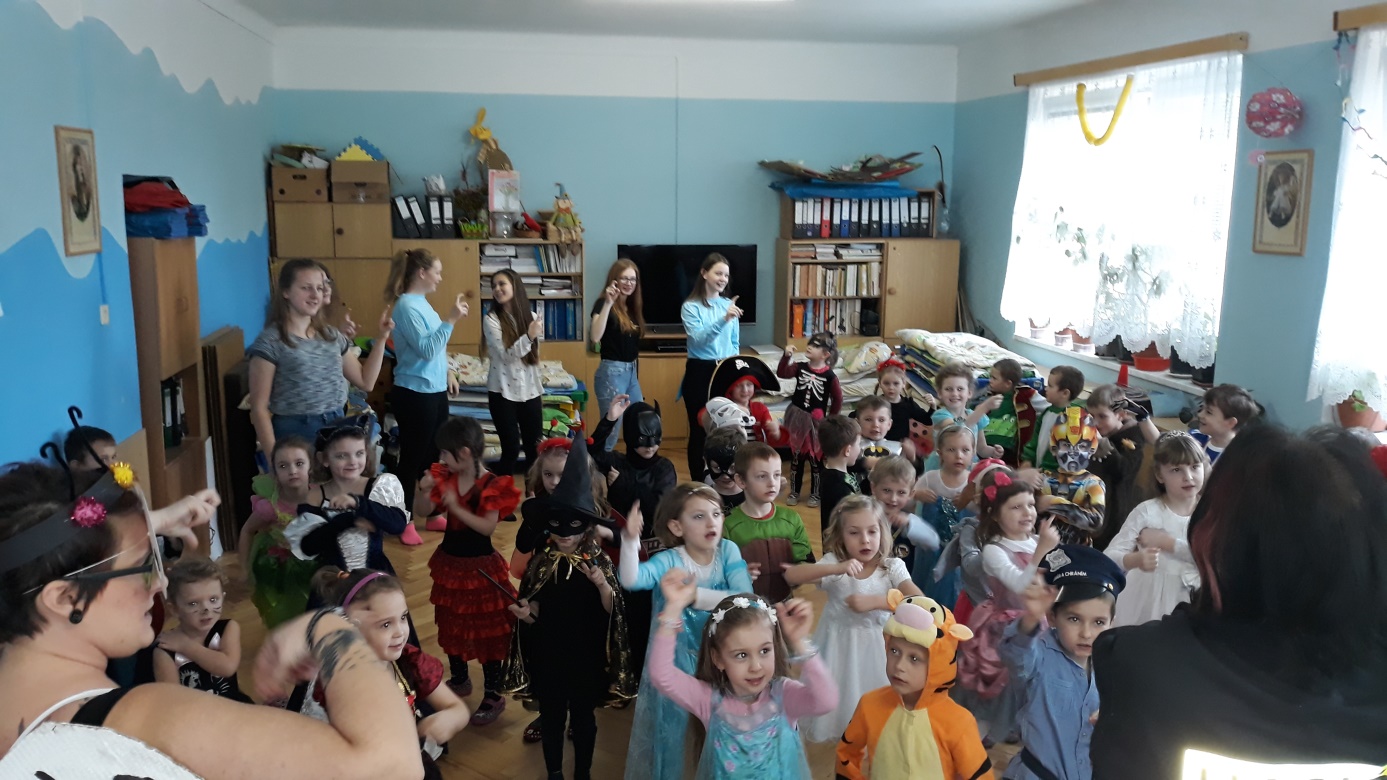 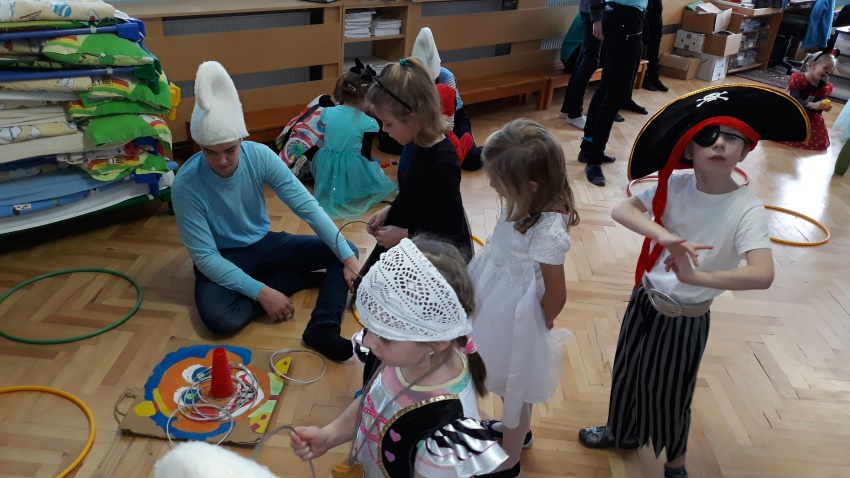 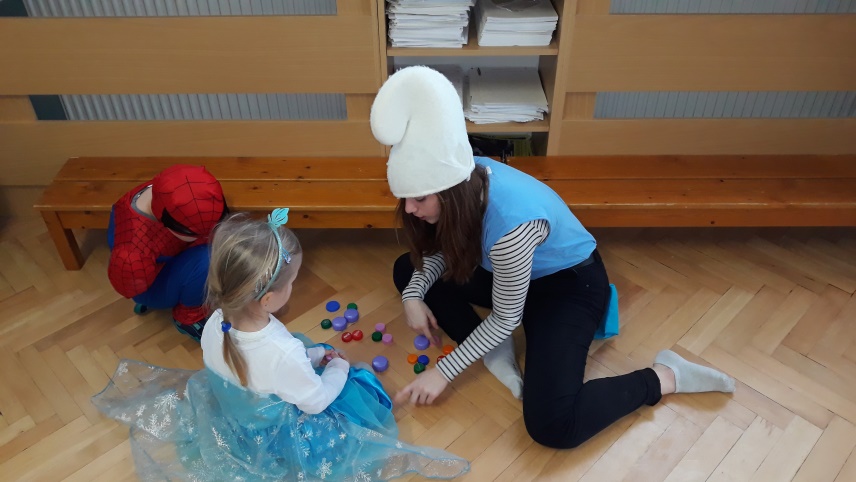 